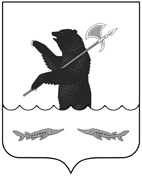 ПОСТАНОВЛЕНИЕПредседателя Муниципального Совета Рыбинского муниципального района третьего созыва21   декабря  2018 года							       ПРОЕКТ  О внесение изменений  в постановление Председателя Муниципального Совета Рыбинского муниципального района от 26.12.2016г. № 31В соответствии с частью 5 статьи 19 Федерального закона от 05.04.2013 № 44-ФЗ «О контрольной системе в сфере закупок товаров, работ, услуг для обеспечения государственных и муниципальных нужд», Постановлением Правительства Российской Федерации от 13.10.2014 № 1047 «Об общих принципах определения нормативных затрат на  обеспечение функций государственных органов, органов управления государственными внебюджетными фондами и муниципальных органов, включая соответственно территориальные органы и подведомственные казенные учреждения», Уставом Рыбинского муниципального района,  Постановлением Администрации Рыбинского муниципального района от 05.05.2016 №457 «О Правилах определения нормативных затрат на обеспечение функций муниципальных органов (включая подведомственные казенные учреждения)»,   Постановлением Администрации Рыбинского муниципального района  от 24.11.2015 № 1580 «Об утверждении требований к порядку разработки и принятия правовых актов о нормировании в сфере закупок для обеспечения муниципальных нужд, содержанию указанных актов и обеспечению их исполнения»,   ПОСТАНОВЛЯЮ:1. Внести в постановление Председателя Муниципального  Совета  Рыбинского муниципального района от 26.12.2016г. № 31 «Об утверждении нормативных затрат на осуществление функций Муниципального  Совета  Рыбинского муниципального района" изменения, изложив приложение к постановлению в новой редакции (приложение).2. Настоящее постановление вступает в силу со дня принятия.3. Контроль за исполнением настоящего постановления оставляю за собой.Председатель Муниципального СоветаРыбинского муниципального района					          А.В. МалышевПриложение  к  постановлению Председателя  Муниципального Совета Рыбинского муниципального районаот  21 декабря 2018  №___ Нормативные затраты на обеспечение функций Муниципального Совета Рыбинского муниципального района Раздел 1. Нормативы материально-технического обеспечения Муниципального Совета Рыбинского муниципального района Показатель численности основных работников составляет 6 человек, в том числе 5 человек муниципальных служащих, 1 работник, замещающий муниципальную должность. Нормативные затраты (далее – затраты) на информационно – коммуникационные технологии Затраты на информационно-коммуникационные технологии включают в себя:- затраты на услуги связи;- затраты на приобретение основных средств в сфере информационно-коммуникационных технологий.- затраты на содержание имущества;- затраты на приобретение прочих работ и услуг, не относящиеся к затратам на услуги связи, аренду и содержание имущества;- затраты на приобретение материальных запасов в сфере информационно-коммуникационных технологий.                       1.1.  Затраты на услуги связи1.1.1 Затраты на абонентскую плату определяются путем умножения количества абонентских номеров пользовательского (оконечного) оборудования, подключенного к сети местной телефонной связи, используемых для передачи голосовой информации (далее - абонентский номер для передачи голосовой информации), на размер ежемесячной абонентской платы в расчете на 1 абонентский номер для передачи голосовой информации и на количество месяцев предоставления услуги.1.1.2 Затраты на повременную оплату местных, междугородних и международных телефонных соединений определяются как сумма расходов по каждому виду телефонных соединений. При этом расходы на каждый вид телефонных соединений определяются путем умножения количества абонентских номеров для передачи голосовой информации, используемых для местных (междугородних, международных) телефонных соединений (таблица 1), продолжительности местных (междугородних, международных) телефонных соединений в месяц в расчете на 1 абонентский номер, цены минуты разговора при местных (междугородних, международных) телефонных соединениях и количества месяцев предоставления услуги местной (междугородней, международной) телефонной связи1.1.3 Затраты на оплату услуг подвижной связи определяются путем умножения количества абонентских номеров пользовательского (оконечного) оборудования, подключенного к сети подвижной связи (далее - номер абонентской станции), на ежемесячную цену услуги подвижной связи в расчете на 1 номер сотовой абонентской станции согласно таблицам 1 и 2.Таблица 1Количество  абонентских номеров пользовательского (оконечного) оборудования, подключенного к сети подвижной связиТаблица 2Ежемесячная цена услуги подвижной связи 1.2. Затраты на приобретение основных средств в сфере информационно-коммуникационных технологий.1.2.1 Затраты на приобретение средств подвижной связи определяются путем умножения планируемого к приобретению количества средств подвижной связи на стоимость 1 средства подвижной связи (таблица 3).  (с учетом нормативов, утвержденных  постановлением администрации Рыбинского муниципального района от 05.05.2016 № 457 «О правилах определения нормативных затрат на обеспечение функций муниципальных органов (включая подведомственные казенные учреждения») При этом периодичность приобретения средств связи определяется максимальным сроком полезного использования и составляет 5 лет.Таблица 3Количество и стоимость средств подвижной связи1.2.2 Затраты на приобретение рабочих станций (персональных компьютеров), приобретение принтеров, многофункциональных устройств и копировальных аппаратов и иной оргтехники определяются путем умножения цены каждого типа оргтехники на  количество планируемой к приобретению оргтехники (таблица 4).Таблица 4Количество и стоимость рабочих станций (персональных компьютеров), принтеров, многофункциональных устройств, копировальных аппаратов и иной оргтехники1.3.  Затраты на содержание имущества 1.3.1. Затраты на техническое обслуживание и регламентно-профилактический ремонт персональных компьютеров, принтеров, многофункциональных устройств и копировальных аппаратов (оргтехники) определяются путем умножения нормативного количества оргтехники на цену технического обслуживания и регламентно-профилактического ремонта оргтехники каждого вида в год.1.4. Затраты на приобретение прочих работ и услуг, не относящиеся к затратам на услуги связи, аренду и содержание имущества1.4.1. Затраты на оплату услуг по сопровождению программного обеспечения и приобретению простых (неисключительных) лицензий на использование программного обеспечения определяются путем суммирования затрат на оплату услуг по сопровождению справочно-правовых систем и затрат на оплату услуг по сопровождению и приобретению иного программного обеспечения.1.4.2. Затраты на оплату услуг по сопровождению справочно-правовых систем определяются путем суммирования цены сопровождения каждой из справочно-правовых систем, определяемой согласно перечню работ по сопровождению справочно-правовых систем и нормативным трудозатратам на их выполнение, установленным в эксплуатационной документации или регламенте выполнения работ по сопровождению справочно-правовых систем.1.4.3. Затраты на оплату услуг по сопровождению и приобретению иного программного обеспечения определяются путем суммирования цены сопровождения иного программного обеспечения, за исключением справочно-правовых систем, определяемой согласно перечню работ по сопровождению иного программного обеспечения и нормативным трудозатратам на их выполнение, установленным в эксплуатационной документации или регламенте выполнения работ по сопровождению иного программного обеспечения, и цены простых (неисключительных) лицензий на использование программного обеспечения, за исключением справочно-правовых систем.1.4.3. Затраты на приобретение простых (неисключительных) лицензий на использование программного обеспечения по защите информации определяются путем умножения количества приобретаемых простых (неисключительных) лицензий на использование программного обеспечения по защите информации на цену единицы простой (неисключительной) лицензии на использование программного обеспечения по защите информации.1.4.4. Затраты на оплату услуг по формированию квалифицированного ключа проверки электронной подписи, оплату услуг по генерации ключевой пары для электронного документооборота  определяются  путем умножения количества услуг по формированию ключа проверки электронной подписи, либо количества ключевых пар на стоимость генерации. 1.4.5. Затраты на оплату работ по монтажу (установке), дооборудованию и наладке оборудования определяются путем умножения количества оборудования, подлежащего монтажу (установке), дооборудованию и наладке, на цену монтажа (установки), дооборудования и наладки единицы оборудования каждого вида.1.5. Затраты на приобретение материальных запасов в сфере информационно-коммуникационных технологий.1.5.1. Затраты на приобретение мониторов определяются путем умножения планируемого к приобретению количества мониторов на цену одного монитора.1.5.2. Затраты на приобретение системных блоков определяются путем умножения планируемого к приобретению количества системных блоков на цену одного системного блока.1.5.3. Затраты на приобретение клавиатур и манипуляторов «Мышь», а так же других запасных частей для вычислительной техники определяются путем умножения планируемого к приобретению количества запасных частей для вычислительной техники, которое определяется по средним фактическим данным за три предыдущих финансовых года, на цену единицы запасной части.1.5.4. Затраты на приобретение магнитных и оптических носителей информации определяются путем умножения планируемого к приобретению количества носителей информации на цену единицы носителя информации .1.5.5. Затраты на приобретение деталей для содержания принтеров, многофункциональных устройств и копировальных аппаратов (далее - оргтехники) определяются путем суммирования затрат на приобретение расходных материалов для оргтехники и затрат на приобретение запасных частей для оргтехники.Затраты на приобретение расходных материалов для принтеров, многофункциональных устройств и копировальных аппаратов (далее - оргтехники) определяются путем умножения фактического количества оргтехники каждого типа на норматив потребления расходных материалов оргтехники каждого типа и на цену расходного материала по каждому типу оргтехники (таблица 5)Таблица 5Количество и цена расходных материалов для различных типов принтеров, многофункциональных устройств, копировальных аппаратовПрочие затратыПрочие затраты включают в себя:- затраты на услуги связи, не отнесенные к затратам на услуги связи в рамках затрат на информационно-коммуникационные технологии;- затраты на содержание имущества, не отнесенные к затратам на содержание имущества в рамках затрат на информационно-коммуникационные технологии;- затраты на приобретение прочих работ и услуг, не относящиеся к затратам на услуги связи,  коммунальные услуги,  содержание имущества в рамках прочих затрат и затратам на приобретение прочих работ и услуг в рамках затрат на информационно-коммуникационные технологии;- затраты на приобретение основных средств, не отнесенные к затратам на приобретение основных средств в рамках затрат на информационно-коммуникационные технологии;- затраты на приобретение материальных запасов, не отнесенные к затратам на приобретение материальных запасов в рамках затрат на информационно-коммуникационные технологии;-  затраты на дополнительное профессиональное образование;- затраты на оплату расходов по договорам об оказании услуг, связанных с проездом и наймом жилого помещения в связи с командированием работников, заключаемым со сторонними организациями;- затраты на нотариальные услуги2.1.  Затраты на услуги связи, не отнесенные к затратам на услугисвязи в рамках затрат на информационно-коммуникационныетехнологии2.1.1. Затраты на услуги связи, не отнесенные к затратам на услуги связи в рамках затрат на информационно-коммуникационные технологии, включают в себя затраты на оплату услуг почтовой связи и  определяются путем умножения планируемого количества почтовых отправлений в год на цену одного почтового отправления.2.2. Затраты на содержание имущества, не отнесенные к затратамна содержание имущества в рамках затратна информационно-коммуникационные технологии2.2.1. Затраты на техническое обслуживание и регламентно-профилактический ремонт бытового оборудования определяются по фактическим затратам в отчетном финансовом году.2.2.2. Затраты на техническое обслуживание и регламентно-профилактический ремонт систем кондиционирования определяются путем умножения количества установок кондиционирования на цену технического обслуживания и регламентно-профилактического ремонта  установки кондиционирования.2.3. Затраты на приобретение прочих работ и услуг, не относящиесяк затратам на услуги связи, содержание имущества.2.3.1. Затраты на оплату типографских работ и услуг, включая приобретение периодических печатных изданий, определяются путем суммирования затрат на приобретение информационных услуг, которые включают в себя затраты на приобретение иных периодических печатных изданий, справочной литературы, а также подачу объявлений в печатные издания.Затраты на приобретение информационных услуг, которые включают в себя затраты на приобретение периодических печатных изданий и справочной литературы определяются путем суммирования затрат на приобретение каждого периодического печатного издания на их стоимость в количестве не превышающем норматив (таблица 6).Таблица 6 Нормативы, определяющие перечень периодических изданий и справочной литературы2.3.1. Затраты на проведение диспансеризации работников определяются путем умножения численности работников, подлежащих диспансеризации, на цену проведения диспансеризации в расчете на 1 работника.2.4. Затраты на приобретение основных средств, не отнесенныек затратам на приобретение основных средств в рамках затратна информационно-коммуникационные технологии2.4.1. К затратам на приобретение основных средств, не отнесенные к затратам на приобретение основных средств в рамках затрат на информационно-коммуникационные технологии, определяются путем суммирования затрат на приобретение мебели и затрат на приобретение систем кондиционирования.2.4.2. Затраты на приобретение мебели определяются путем умножения планируемого к приобретению количества предметов мебели на цену предмета мебели (таблица 7).Таблица 7	Нормативы, применяемые при расчете нормативных затрат на приобретение мебели2.5. Затраты на приобретение материальных запасов, не отнесенные к затратам на приобретение материальных запасов в рамках затрат на информационно-коммуникационные технологии2.5.1. Затраты на приобретение материальных запасов, не отнесенные к затратам на приобретение материальных запасов в рамках затрат на информационно-коммуникационные технологии, определяются путем суммирования затрат на  приобретение канцелярских принадлежностей и затрат на приобретение хозяйственных и иных товаров и принадлежностей.2.5.2. Затраты на приобретение канцелярских принадлежностей определяются путем умножения количества предметов канцелярских на цену предмета канцелярских принадлежностей с учетом нормативов, применяемые при расчете нормативных затрат на приобретение канцелярских принадлежностей в целом по  Муниципальному Совету РМР (таблица 8).Таблица 8Нормативы, применяемые при расчете нормативных затрат на приобретение    канцелярских принадлежностей2.5.3. Затраты на приобретение на приобретение хозяйственных и иных товаров и принадлежностей определяются путем умножения количества хозяйственных и иных товаров и принадлежностей на цену с учетом нормативов, применяемые при расчете нормативных затрат на приобретение на приобретение хозяйственных и иных товаров и принадлежностей в целом по  Муниципальному Совету РМР (таблица 9).Таблица 9Нормативы, применяемые при расчете нормативных затрат на приобретение    хозяйственных и иных товаров и принадлежностей2.6.  Затраты на дополнительное профессиональное образование 2.6.1.Затраты на приобретение образовательных услуг по профессиональной переподготовке и повышению квалификации определяются путем умножения количества работников, направляемых на получение дополнительного профессионального образования, на цену обучения одного работника по каждому виду дополнительного профессионального образования.2.7.  Затраты на оплату расходов по договорам об оказании услуг, связанных с проездом и наймом жилого помещения в связи с командированием работников, заключаемым со сторонними организациями2.7.1. Затраты на оплату расходов по договорам об оказании услуг, связанных с проездом и наймом жилого помещения в связи с командированием работников, заключаемым со сторонними организациями, определяются путем суммирования затрат по договору на проезд к месту командирования и обратно и затрат по найму жилого помещения на период командирования.2.7.2. Затраты на проезд к месту командирования и обратно определяются путем умножения количества командированных работников по одному направлению командирования на цену проезда по одному направлению командирования, с учетом требований постановления Правительства Российской Федерации от 13.10.2008 № 749 «Об особенностях направления работников в служебные командировки» и постановления Председателя Муниципального Совета Рыбинского муниципального района от 20.06.2013 № 19 «О Порядке и условиях командирования  работников  Муниципального Совета  Рыбинского муниципального района» в редакции постановления Председателя Муниципального Совета Рыбинского муниципального района от 10.10.2018 № 01-02/127  "О внесении изменений в постановление Председателя Муниципального Совета Рыбинского муниципального района от 20.06.2013 № 19"2.7.3. Затраты по найму жилого помещения на период командирования определяются путем умножения количества командированных работников на цену найма жилого помещения в сутки, с учетом требований постановления Правительства Российской Федерации от 13.10.2008 № 749 «Об особенностях направления работников в служебные командировки» и постановления Председателя Муниципального Совета Рыбинского муниципального района от 20.06.2013 № 19 «О Порядке и условиях командирования  работников  Муниципального Совета  Рыбинского муниципального района» в редакции постановления Председателя Муниципального Совета Рыбинского муниципального района от 10.10.2018 № 01-02/127  "О внесении изменений в постановление Председателя Муниципального Совета Рыбинского муниципального района от 20.06.2013 № 19"2.8.  Затраты на нотариальные услуги2.8.1. Затраты на нотариальные услуги определяются путем суммирования каждого вида услуг умноженного на тариф за совершение нотариальных действий.Раздел 2. Порядок расчета нормативных затрат на обеспечение функций Муниципального Совета Рыбинского муниципального района, для которых не установлен порядок расчета постановлением администрации Рыбинского муниципального района от 05.05.2016 № 457 «О Правилах определения нормативных затрат на обеспечение функций муниципальных органов (включая подведомственные казенные учреждения)»Затраты на приобретение печатной продукции по индивидуальным заказам (Зб) определяются по формуле:где :Qб – количество единиц i-го вида бланочной продукции;Pб – цена i-го вида бланочной продукцииЗатраты на приобретение жалюзи (Зж) определяются по формуле:Зж=Qж х Ржгде:Qж – количество приобретаемых жалюзи,Рж – цена 1 единицы приобретаемых жалюзи.Категория должности ДолжностьКол-во человекВысшее должностное лицоПредседатель Муниципального Совета Рыбинского муниципального района 1Итого 1Категория должности муниципальной службыДолжность (перечислить должности по каждой категории)Количество, чел.ВедущаяНачальник отдела1ВедущаяКонсультант-главный бухгалтер1ВедущаяКонсультант-юрист1СтаршаяГлавный специалист2Итого работников муниципальной службыИтого работников муниципальной службы5№ ппНаименованиеКоличество1Абонентские номера пользовательского оборудования, подключенного к сети подвижной связи3№ ппНаименование Цена за единицу на одного сотрудника в месяц, рублей, не более 1Стоимость услуг подвижной связиЕжемесячные расходы в соответствии с локальными актами Муниципального Совета РМР № п/пНаименованиеКоличество Цена за единицу в рублях с НДС , не болееКатегории должностей1Средство подвижной связи (сотовый телефон)Не более 1 единицы на одного работника5000Высшее должностное лицо№, п/пНаименование оргтехникиКоличество,Срок полезного использования, годЦена за 1 единицу, (руб.) не болееКатегория должностей 1.Многофункциональное устройство (МФУ) или принтер KyoceraНе более  1 шт.  МФУ или принтер на 1 работника:      МФУ       принтер515 000,009 000,00Все категории должностей2.СканерНе более  1 шт. на  организацию57 000,00На  организацию3.Факсимильный аппарат Не более  1 шт. на  организацию515 300,00На  организацию4.Персональный компьютерНе более 1 шт. на 1 работника558 000,00Все категории должностей5.НоутбукНе более 1 шт. на 1 работника5 71 000,00Высшее должностное лицо6.Планшетный компьютерНе более 1 шт. на 1 работника535 000,00Высшее должностное лицо7.Многофункциональное устройство (МФУ Kyocera)Не более1 шт. на организацию559 900,00На  организацию№, п/пНаименование оргтехники и вид расходного материалаПериодичность получения  Срок полезного использования (или количество на 1 МФУ), годЦена за 1 единицу, (руб.) не болееКатегория должностей 1.Тонер - заправка для МФУ Kyocera"FS-1025MFP"; принтеру "FS-1060DN" 1раз  в 3 месяца4500,00Все категории должностей2.Тонер - заправка для МФУ Kyocera "FS-6525MFP" 900 гр1 раз 4 месяца32 600,00Все категории должностей3.Картридж для МФУ Kyocera "FS-1025MFP"; принтеру "FS-1060DN"Не более 2 шт. на МФУ или принтер3 года1500Все категории должностей4.Картридж для МФУ Kyocera "FS-6525MFP "Не более  2 шт. на МФУ3 года2600,00Все категории должностей5.Тонер-заправка к принтеру Canon LBP-11201 раз в 6 месяцев2500,00Все категории должностей6.Тонер - заправка  к принтерам  Canon  LBP 2900; Canon  LBP 60201 раз в 4 месяца3500,00Все категории должностей№ п/пНаименованиеКоличество, не более1Аргументы и факты1 экземпляр на организацию2Российская газета1 экземпляр на организацию3Документ-Регион1 экземпляр на организацию4Караван-РОС1 экземпляр на организацию5Северный край. Ярославль1 экземпляр на организацию6Рыбинская неделя1 экземпляр на организацию7Рыбинские известия1 экземпляр на организацию8Журнал «Казенные учреждения: учет, отчетность, налогообложение»1 экземпляр на организацию9Госзакупки.ру1 экземпляр на организацию10Практика муниципального управления1 экземпляр на организациюНаименованиеНорма на организациюСрок эксплуатации в годахПредельная цена за 1 единицу, рублейСтол руководителя1 шт7 лет25 000,00Стол рабочий6 шт7 лет6 000,00Стол приставной3 шт7 лет2 500,00Стол для заседаний4 шт7 лет13 200,00Стол офисный2 шт7 лет12 500,00Тумба мобильная 4 шт7 лет4 100,00Шкаф для документов (купе) закрытый1 шт7 лет22 200,00Шкаф для документов со стеклом4 шт7 лет9 700,00Шкаф- гардероб7шт7 лет12 500,00Шкаф хозяйственный2 шт7 лет6 500,00Шкаф книжный4 шт7 лет6 000,00Кресло руководителя1 шт7 лет23 000,00Кресло офисное5 шт7 лет8 100,00Стулья1 шт7 лет1 245,00№, п/пНаименование канцелярских принадлежностейЕдиница измерения Предельное количество в годЦена за 1 единицу, (руб.) не более123451.Дырокол шт23152.Папка с завязкамишт20213.Клей-карандаш шт.41204.Клей ПВА шт.2905.Корректирующий роллершт.21606.Корректирующая жидкостьшт.41107.Скобы № 24/6 для степлераупаковка10408.Зажим для бумаг 41 мм  упаковка11809.Зажим для бумаг 25 ммупаковка116010.Зажим для бумаг 15-19 ммупаковка112011.Папка-регистратор 80 ммшт.10180,0012.Папка-регистратор 50 ммшт.10170,0013.Папка файловая на 20 файловшт.580,0014.Файловые карманыупаковка328015.Скрепки канцелярские треугольные 50 мм в упаковке по 50 штук упаковка65516.Скрепки канцелярские треугольные 22-28 мм в упаковке по 100 штукупаковка64017.Блок-кубик бумажный шт.612018.Закладки пластиковые с клейким краем шт.68519.Набор маркеров-выделителей текста (4 цвета)набор225020.Ручка шариковая шт.224021.Ручка шариковая шт.65022.Ластикшт.52523.Точилкашт.16024.Степлер ql-10шт.228025.Степлер 24/6шт.135026.Тетрадь общая А4 80-96 листовшт.410027.Папка-конверт пластиковая с кнопкойшт.102528.Папка-уголок пластиковая А4шт.102029.Клейкая лента прозрачная (широкая)шт.412030.Клейкая лента прозрачная (узкая)шт.44031.Ножницы 190 ммшт.117032.Блок бумаги для заметок с клейким краем 100 листовшт.65033.Клейкин прозрачные квадратыупаковка140034.Скоросшиватель пластиковыйшт.55035.Линейка 30 смшт.24536.Антистеплершт.216037.Роллер гелевыйшт.26838.Обложка А4 пластиковая для переплета документов 100 штук в упаковкеупаковка185039.Пружина для переплетных машин, диаметр – 8 мм, в упаковке – 100 шт.упаковка144040.Пружина для переплетных машин, диаметр – 10 мм, в упаковке – 100 шт.упаковка160041.Пружина для переплетных машин, диаметр – 12 мм, в упаковке – 100 шт.упаковка180042.Пружина для переплетных машин, диаметр – 19 мм, в упаковке – 100 шт.упаковка11250,0043.Скобы, № 10упаковка104044.Нож канцелярскийщт.210045.Стержень шариковый шт.202546.Короб архивный, архивная папкашт.2012047.Планинг датированныйшт.340048.Папка обложка «Дело»шт.401549.Набор фломастеров 6 цветовшт.19050.Блокнот, 60 листовшт.211051.Нить прошивная лавсановая, 1000 м, тубашт.121052.Папка адресная А4 (поздравляем) шт.3012053.Календарь трехблочныйшт.215054.Календарь-табельшт.52055.Скоросшиватель картонный мелованный А4шт.202056.Бумага для принтера, А4, 500 листов, упаковка 5 пачек упаковка30140057.Бумага для принтера, А3, 500 листов, пачкашт.157058.Ручка подарочнаяшт.316059.Рамки для грамотшт.2015060.Штемпельная краска, синяя, флаконшт113061.Бумага для факса 216 х 30 х 12 ммрулон313062.Клейкая лента двухсторонняя шт.111863.Конверты немаркированныешт.3004064.Марки почтовыешт.50165.Марки почтовыешт.50366.Марки почтовые шт.50567.Заготовки для ламинирования А4, 100шт. в упаковке упаковка1230068.Календарь настольный перекиднойшт4120,0069.Карандаш механическийшт312070.Карандаш технический простойшт102571.Текстовыделительшт.1270№ п/пНаименованиеЕд. изм.Предельное количествоПредельная цена за 1 единицу, в рубляхВсего на организацию в годВсего на организацию в годВсего на организацию в годВсего на организацию в годВсего на организацию в год1Батарейки шт10802 Батарейки аккумуляторныешт.41603Диктофоншт.155004Губки для посудышт4255Жидкость для мытья посуды, 500 млуп3806Знак "Депутат РМР "шт248507Питьевая вода, негазированная, шт264508Ролики для факсашт21559Стаканы стеклянные, 200млшт105010Табличка на дверьшт3180012Открытки  поздравительныешт.504013 Бланки для почётных грамот с логотипом МС РМРшт.1005514Удостоверение депутата МС РМР шт.2212015Удостоверение помощника депутата МС РМР шт.6612016Удостоверение "Почётный гражданин РМР"шт.815017Удостоверение "За заслуги перед Рыбинским муниципальным районом  "шт.1215018Знак "Почётный гражданин РМР"шт.37 40019Знак  "За заслуги перед РМР"шт.106 50020Наградная лента к знаку "Почётный гражданин РМР"шт.8600 21Печать организации шт.1120022Салфетки чистящие для оргтехники в тубе, 100 штукшт.223023Калькуляторшт170024Сетевой фильтр, 5мшт160025Источник бесперебойного питанияшт.1 раз в 3 года для каждого компьютера450026Системный телефонный аппарат шт.2 шт. 1 раз в 5 лет850027Источник  питания  для системного телефонашт.2 шт. 1 раз в 5 лет500028Брошюраторшт.1 шт. 1 раз в 7 лет2100029Уничтожитель бумагишт.1шт. 1 раз в 5 лет2550030Ламинатор шт.1 шт. 1 раз в 5 лет4500nЗб =∑Qiб xPiбi=1